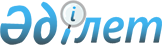 О внесении изменений в постановление акимата Аральского района от 23 февраля 2015 года № 42-қ "Об определении мест для размещения агитационных печатных материалов"Постановление Аральского районного акимата Кызылординской области от 27 января 2016 года N 18-қ. Зарегистрировано Департаментом юстиции Кызылординской области 05 февраля 2016 года N 5333      В соответствии с Конституционным законом Республики Казахстан от 28 сентября 1995 года "О выборах в Республике Казахстан" и Законом Республики Казахстан от 24 марта 1998 года "О нормативных правовых актах" акимат Аральского района ПОСТАНОВЛЯЕТ:

      1. Внести в постановление акимата Аральского района от 23 февраля 2015 года № 42-қ "Об определении мест для размещения агитационных печатных материалов" (зарегистрировано в Реестре государственной регистрации нормативных правовых актов за номером № 4886 от 25 февраля 2015 года, опубликовано в газете "Толқын" от 7 марта 2015 года) следующие изменения:

      приложение указанного постановления изложить в новой редакции согласно приложению к настоящему постановлению. 

      2. Контроль за исполнением настоящего постановления возложить на руководителя коммунального государственного учреждения "Аппарат акима Аральского района" Н. Бохаева.

      3. Настоящее постановление вводится в действие со дня первого официального опубликования.

 Места для размещения агитационных печатных материалов для всех кандидатов
					© 2012. РГП на ПХВ «Институт законодательства и правовой информации Республики Казахстан» Министерства юстиции Республики Казахстан
				
      АКИМ РАЙОНА

А. МУХИМОВ

      "Согласовано"

      Председатель Аральской

      районной избирательной комиссии

      ____________________Б. Дабылов

      "27" января 2016 год
Приложение к постановлению
акимата Аральскогорайона
№ 18-қ от "27" января 2016 годаПриложение к постановлению
акимата Аральского района
№ 42-қ от "23" февраля 2016 годап/н

Название населенного пункта

Место расположения

1

Город Аральск

Щит перед городским домом культуры имени З.Шукирова, расположенного в доме № 35 улицы Бактыбай батыра 

2

Город Аральск

Три щита перед районной детской школой искусств, расположенной в доме № 27 улицы Бактыбай батыра 

3

Город Аральск

Шит возле магазина автозапчастей "Аян", расположенного в доме без номера улицы Бактыбай батыра

4

Город Аральск

Тумба перед площадью "Тәуелсіздік", расположенной по улице Тауелсиздик аланы 

5

Город Аральск

Тумба перед районной центральной больницей с амбулаторно-поликлинической услугой, расположенной в доме № 2 улицы Абилхайырхана

6

Город Аральск

Щит возле республиканского государственного учреждения "Барсакельмесский государственный природный заповедник" расположенной в доме № 1 улицы Ж. Алимбетова 

7

Город Аральск

Щит возле Ясли сада Сартай расположенной в доме 

№ 5 "б" улицы № 40 летие Казахстана 

8

Поселок Саксаульск 

Стенд перед средней школой № 87, расположенного 

в доме № 9 улицы Привокзальная 

9

Поселок Жаксыкылыш

Стенд перед средней школой № 19, расположенного 

в доме № 48 "а" улицы Жаксыкылыш 

10

Село Жаланаш сельского округа Мергенсай 

 Стенд возле средней школы № 58, расположенной 

в доме № 119 улицы Жаланаш 

11

Село Куланды сельского округа Беларан 

Стенд возле сельского клуба, расположенного в доме 

№ 61 улицы Куланды 

12

Село Акбасты сельского округа Куланды 

Стенд возле средней школы № 22, расположенной 

в доме № 87 улицы Акбасты 

13

Село Жанаконыс сельского округа Каратерен 

Стенд возле средней школы № 82, расположенной 

в доме № 135 улицы Жанаконыс 

14

Село Сазды сельского округа Сазды 

Стенд возле сельского клуба, расположенного в доме 

№ 47 улицы Сазды 

15

Село Райым сельского округа Жетес би 

Стенд возле сельского клуба, расположенного в доме 

№ 30 улицы Райым 

16

Село Косжар сельского округа Косжар 

Стенд возле средней школы № 67, расположенной 

в доме № 23 улицы Косжар 

17

Село Сапак сельского округа Сапак 

Стенд возле средней школы № 69, расположенной 

в доме № 88 улицы Сапак 

18

Село Коктем сельского округа Сапак 

Стенд возле медицинского пункта, расположенного

в доме № 43 улицы Коктем 

19

Село Жинишкекум сельского округа Атанши 

Стенд возле сельского клуба, расположенного в доме 

№ 99 улицы Жинишкекум 

20

Село Атанши сельского округа Атанши 

Стенд возле медицинского пункта, расположенного 

в доме № 4 улицы Атанши 

21

Село Бекбауыл сельского округа Бекбауыл 

Стенд возле сельского клуба, расположенного в доме 

№ 165 улицы Бекбауыл 

22

Село Кумбазар сельского округа Бекбауыл 

Стенд возле сельского клуба, расположенного в доме 

№ 80 улицы Кумбазар 

23

Село Укилисай сельского округа Бекбауыл 

Стенд возле основной школы № 265, расположенной 

в доме № 44 улицы Укилисай 

24

Село Шижага сельского округа Октябрь 

Стенд возле дома культуры, расположенного в доме 

№ 387 улицы Шижаға 

25

Село Аманоткель сельского округа Аманоткель 

Стенд возле средней школы № 73, расположенной 

в доме № 134 улицы Аманоткель 

26

Село Акшатау сельского округа Аманоткель 

Стенд возле начальной школы, расположенной в доме № 4 улицы Акшатау 

27

Село Аккулак сельского округа Аманоткель 

Стенд возле сельского клуба, расположенного в доме 

№ 47 улицы Аккулак 

28

Село Боген сельского округа Боген 

Стенд возле средней школы № 20 имени 
З. Шукирова, расположенной в доме № 176 улицы Боген 

29

Село Карашалан сельского округа Боген 

Стенд возле средней школы № 75, расположенной 

в доме № 99 улицы Карашалан 

30

Село Кызылжар сельского округа Райым 

Стенд возле дома культуры, расположенного в доме 

№ 12 улицы Кызылжар 

31

Село Шомишколь сельского округа Райым 

Стенд возле средней школы № 66, расположенной в доме № 104 улицы Шомишколь 

32

Село Камыстыбас сельского округа Камыстыбас 

Стенд возле сельского клуба, расположенного в доме 

№ 99 улицы Камыстыбас 

33

Село Косаман сельского округа Косаман

Стенд возле сельского клуба, расположенного в доме 

№ 61 улицы Косаман 

34

Село Акеспе сельского округа Косаман 

Стенд возле сельского клуба, расположенного в доме 

№ 31 улицы Акеспе 

35

Село Абай сельского округа Каракум 

Стенд возле средней школы № 59, расположенной 

в доме № 355 улицы Абай 

36

Село Еримбетжага сельского округа Каракум 

Стенд возле основной школы № 18, расположенной 

в доме № 41 улицы Еримбетжага 

37

Село Аралкум сельского округа Аралкум 

Стенд возле средней школы № 61, расположенной 

в доме № 2 улицы Аралкум 

38

Село Шомиш сельского округа Аралкум 

Стенд возле основной школы № 263, расположенной 

в доме № 1 улицы Шомиш 

39

Село Жанакурылыс сельского округа Жанакурылыс 

Стенд возле сельского клуба, расположенного в доме 

№ 154 улицы Жанакурылыс 

40

Село Акбай сельского округа Акирек 

Стенд возле сельского клуба, расположенного в доме 

№ 151 улицы Акбай

41

Село Токабай сельского округа Жинишкекум 

Стенд возле сельского клуба, расположенного в доме 

№ 133 улицы Токабай

